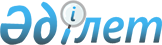 Бөрлі аудандық мәслихатының 2022 жылғы 23 желтоқсандағы № 24-1 "2023-2025 жылдарға арналған аудандық бюджет туралы" шешіміне өзгерістер енгізу туралыБатыс Қазақстан облысы Бөрлі аудандық мәслихатының 2023 жылғы 8 қарашадағы № 8-1 шешімі
      Бөрлі аудандық мәслихаты ШЕШІМ ҚАБЫЛДАДЫ:
      1. Бөрлі аудандық мәслихатының "2023 – 2025 жылдарға арналған аудандық бюджет туралы" 2022 жылғы 23 желтоқсандағы №24-1 шешіміне мынадай өзгерістер енгізілсін:
      1 - тармақ жаңа редакцияда жазылсын:
      "1. 2023 – 2025 жылдарға арналған аудандық бюджет 1, 2 және 3 - қосымшаларға сәйкес, оның ішінде 2023 жылға мынадай көлемдерде бекітілсін:
      1) кірістер – 12 875 755 мың теңге, оның ішінде:
      салықтық түсімдер бойынша – 8 024 393 мың теңге;
      салықтық емес түсімдер бойынша – 61 850 мың теңге;
      негізгі капиталды сатудан түсетін түсімдер бойынша – 133 439 мың теңге;
      трансферттер түсімі бойынша – 4 656 073 мың теңге;
      2) шығындар – 14 400 263 мың теңге;
      3) таза бюджеттік кредиттеу – 650 884 мың теңге, оның ішінде:
      бюджеттік кредиттер – 907 919 мың теңге;
      бюджеттік кредиттерді өтеу – 257 035 мың теңге;
      4) қаржы активтерімен операциялар бойынша сальдо – 0 теңге:
      қаржы активтерін сатып алу – 0 теңге;
      мемлекеттің қаржы активтерін сатудан түсетін түсімдер – 0 теңге;
      5) бюджет тапшылығы (профициті) – - 2 175 392 мың теңге;
      6) бюджет тапшылығын қаржыландыру (профицитін пайдалану) – 2 175 392 мың теңге:
      қарыздар түсімі – 1 297 963 мың теңге;
      қарыздарды өтеу – 445 433 мың теңге;
      бюджет қаражатының пайдаланылатын қалдықтары – 1 322 862 мың теңге.";
      4- тармақ жаңа редакцияда жазылсын:
      "4. 2023 жылға арналған аудандық бюджетте республикалық бюджеттен бөлінетін нысаналы трансферттердің және кредиттердің жалпы сомасы 1 522 143 мың теңге көлемінде ескерілсін:
      "Ауыл-Ел бесігі" жобасы шеңберінде ауылдық елді мекендердегі әлеуметтік және инженерлік инфрақұрылым бойынша іс-шараларды іске асыруға – 295 195 мың теңге;
      Өңірлерді дамытудың 2025 жылға дейінгі мемлекеттік бағдарламасы шеңберінде, соның ішінде: шағын және моноқалалардағы бюджеттік инвестициялық жобаларды іске асыруға - 972 015 мың теңге;
      мамандарды әлеуметтік қолдау шараларын іске асыруға бюджеттік кредиттер беруге – 253 575 мың теңге.
      Spina bifida диагнозы бар мүгедектегі бар балаларға арналған бір реттік пайдаланылатын катетерлермен қамтамасыз ету - 1 358 мың теңге;";
      5 - тармақ жаңа редакцияда жазылсын:
      "5. 2023 жылға арналған аудандық бюджетте облыстық бюджеттен бөлінетін нысаналы трансферттердің және кредиттердің жалпы сомасы 3 959 350 мың теңге көлемінде ескерілсін:
      мемлекеттік атаулы әлеуметтік көмекті төлеуге – 34 758 мың теңге;
      балаларға кепілдендірілген әлеуметтік пакетке – 6 242 мың теңге;
      үкіметтік емес ұйымдарда мемлекеттік әлеуметтік тапсырысты орналастыруға – 5 187 мың теңге;
      Қазақстан Республикасында мүгедектігі бар адамдардың құқықтарын қамтамасыз етуге және өмір сүру сапасын жақсартуға – 72 663 мың теңге;
      нәтижелі жұмыспен қамтуды дамытуға – 142 657 мың теңге;
      "Ұрпақтар келісімшарты" жобасына - 223 мың теңге;
      тұрғын үй сертификаттарын беруге - 3 000 мың теңге;
      Бөрлі ауданы Пепел ауылында кешенді-блок модуль орнату – 12 800 мың теңге;
      Бөрлі ауданы Қанай ауылының кіреберіс жолын күрделі жөндеуге – 372 049 мың теңге;
      Бөрлі ауданының "Амангелді-Жарсуат" аудандық маңызы бар КЛ-БР-2 0-12 шақырым автомобиль жолын орташа жөндеу - 527 804 мың теңге;
      Бөрлі ауданы Бумакөл ауылының ауылішілік жолдарын күрделі жөндеу – 420 578 мың теңге;
      Бөрлі ауданының Ақсай қаласы оныншы шағынауданында №26 тоғызқабатты көппәтерлі тұрғын үй салу (сыртқы инженерлік желілерсіз және абаттандырусыз) – 365 302 мың теңге;
      Бөрлі ауданының Ақсай қаласы оныншы шағынауданында №27А тоғызқабатты көппәтерлі тұрғын үй салу (сыртқы инженерлік желілерсіз және абаттандырусыз) – 679 086 мың теңге;
      Бөрлі ауданы, Ақсай қаласы, "Тұрғын алабы 2" егжей-тегжейлі жоспарына сәйкес сумен жабдықтау инженерлік желілерінің құрылысы – 28 653 мың теңге;
      Бөрлі ауданы Ақсай қаласының Аралтал ауылына апаратын жолдың және кентішілік жолдарының құрылысы – 53 675 мың теңге;
      Бөрлі ауданының Ақсай қаласында 7,9,11 шағынаудан жолдарының құрылысы – 58 842 мың теңге;
      Бөрлі ауданының Ақсай қаласында 12,13 шағынаудан жолдарының құрылысы – 91 186 мың теңге;
      Бөрлі ауданы Кеңтүбек ауылындағы электр желілерін қайта жаңғыртуға – 334 411 мың теңге;
      Бөрлі ауданы Успен ауылындағы электр желілерін қайта жаңғыртуға – 274 904 мың теңге;
      Бөрлі ауданының Ақсай қаласы оныншы шағынауданында тоғыз қабатты көп пәтерлі тұрғын үйге қазандық орната отырып, үй маңы аумағын салу және абаттандыру (№39 – дақ) – 27 988 мың теңге;
      Бөрлі ауданы, Ақсай қаласы әскери жинақтау пункті (техникалық шешімдерді өзгертпей сметалық құжаттаманы түзету)- 214 587 мың теңге;
      Бөрлі ауданы Приурал ауылындағы электр желілерін қайта жаңғыртуға – 19 451 мың теңге;
      Бөрлі ауданы Бумакөл ауылындағы электр желілерін қайта жаңғыртуға – 13 304 мың теңге;
      Кеңтүбек-Қарағанды-Аққұдық аудандық маңызы бар автомобиль жолы 0-57 шақырымына орташа жөндеу. Жөнделетін участке 0-14 шақырым- 200 000 мың теңге.";
      аталған шешімнің 1 - қосымшасы осы шешімнің қосымшасына сәйкес жаңа редакцияда жазылсын.
      2. Осы шешім 2023 жылдың 1 қаңтарынан бастап қолданысқа енгізіледі. 2023 жылға арналған аудандық бюджет
      мың теңге
					© 2012. Қазақстан Республикасы Әділет министрлігінің «Қазақстан Республикасының Заңнама және құқықтық ақпарат институты» ШЖҚ РМК
				
      Мәслихат төрағасы

К.Ермекбаев
Бөрлі аудандық мәслихатының
2023 жылғы 8 қарашадағы
№8-1 шешіміне қосымшаБөрлі аудандық мәслихатының
2022 жылғы 23 желтоқсандағы
№ 24-1 шешіміне 1 – қосымша
Санаты
Санаты
Санаты
Санаты
Санаты
сомасы
Сыныбы
Сыныбы
Сыныбы
Сыныбы
сомасы
Кіші сыныбы
Кіші сыныбы
Кіші сыныбы
сомасы
Ерекшелігі
Ерекшелігі
сомасы
Атауы
сомасы
1) Кірістер
12875755
1
Салықтық түсімдер
8024393
01
Табыс салығы
2959788
1
Корпоративтік табыс салығы
2094592
2
Жеке табыс салығы
865196
03
Әлеуметтік салық
0
1
Әлеуметтік салық
0
04
Меншікке салынатын салықтар
1477328
1
Мүлікке салынатын салықтар
1477328
05
Тауарларға, жұмыстарға және көрсетілетін қызметтерге салынатын iшкi салықтар
3446489
2
Акциздер
3381989
4
Кәсіпкерлік және кәсіби қызметті жүргізгені үшін алынатын алымдар
64500
08
Заңдық маңызы бар әрекеттердi жасағаны және (немесе) оған уәкiлеттiгi бар мемлекеттiк органдар немесе лауазымды адамдар құжаттар бергенi үшiн алынатын мiндеттi төлемдер
140788
1
Мемлекеттік баж
140788
2
Салықтық емес түсімдер
61850
01
Мемлекеттiк меншiктен түсетiн кiрiстер
20551
5
Мемлекет меншiгiндегi мүлiктi жалға беруден түсетiн кiрiстер
20551
06
Басқа да салықтық емес түсiмдер
41299
1
Басқа да салықтық емес түсiмдер
41299
3
Негізгі капиталды сатудан түсетін түсімдер
133439
01
Мемлекеттiк мекемелерге бекiтiлген мемлекеттiк мүлiктi сату
133439
1
Мемлекеттiк мекемелерге бекiтiлген мемлекеттiк мүлiктi сату
133439
4
Трансферттер түсімі
4656073
01
Аудандық маңызы бар қалалардың, ауылдардың, кенттердің, ауылдық округтардың бюджеттерінен трансферттер
472543
3
Бюджеттік алып қоюлар
472543
02
Мемлекеттік басқарудың жоғары тұрған органдарынан түсетін трансферттер
4183530
2
Облыстық бюджеттен түсетiн трансферттер
4183530
Функционалдық топ
Функционалдық топ
Функционалдық топ
Функционалдық топ
Функционалдық топ
сомасы
Кіші функция
Кіші функция
Кіші функция
Кіші функция
сомасы
Бюджеттік бағдарламалардың әкімшісі
Бюджеттік бағдарламалардың әкімшісі
Бюджеттік бағдарламалардың әкімшісі
сомасы
сомасы
Атауы
Атауы
сомасы
2) Шығындар
14400263
1
Жалпы сипаттағы мемлекеттiк қызметтер
1242030
1
Мемлекеттiк басқарудың жалпы функцияларын орындайтын өкiлдi, атқарушы және басқа органдар
706935
112
Аудан (облыстық маңызы бар қала) мәслихатының аппараты
55535
001
Аудан (облыстық маңызы бар қала) мәслихатының қызметін қамтамасыз ету жөніндегі қызметтер
53185
005
Мәслихаттар депутаттары қызметінің тиімділігін арттыру
2350
122
Аудан (облыстық маңызы бар қала) әкімінің аппараты
651400
001
Аудан (облыстық маңызы бар қала) әкімінің қызметін қамтамасыз ету жөніндегі қызметтер
420216
003
Мемлекеттік органның күрделі шығыстары
231184
2
Қаржылық қызмет
5560
459
Ауданның (облыстық маңызы бар қаланың) экономика және қаржы бөлімі
5560
003
Салық салу мақсатында мүлікті бағалауды жүргізу
2709
010
Жекешелендіру, коммуналдық меншікті басқару, жекешелендіруден кейінгі қызмет және осыған байланысты дауларды реттеу
2851
9
Жалпы сипаттағы өзге де мемлекеттiк қызметтер
529535
458
Ауданның (облыстық маңызы бар қаланың) тұрғын үй-коммуналдық шаруашылығы, жолаушылар көлігі және автомобиль жолдары бөлімі
92887
001
Жергілікті деңгейде тұрғын үй-коммуналдық шаруашылық, жолаушылар көлігі және автомобиль жолдары саласындағы мемлекеттік саясатты іске асыру жөніндегі қызметтер
92887
013
Мемлекеттік органның күрделі шығыстары
0
459
Ауданның (облыстық маңызы бар қаланың) экономика және қаржы бөлімі
158686
001
Ауданның (облыстық маңызы бар қаланың) экономикалық саясатын қалыптастыру мен дамыту, мемлекеттік жоспарлау, бюджеттік атқару және коммуналдық меншігін басқару саласындағы мемлекеттік саясатты іске асыру жөніндегі қызметтер
58575
015
Мемлекеттік органның күрделі шығыстары
0
113
Төменгі тұрған бюджеттерге берілетін нысаналы ағымдағы трансферттер
100111
466
Ауданның (облыстық маңызы бар қаланың) сәулет, қала құрылысы және құрылыс бөлімі
277962
040
Мемлекеттік органдардың объектілерін дамыту
277962
2
Қорғаныс
132074
1
Әскери мұқтаждар
58827
122
Аудан (облыстық маңызы бар қала) әкімінің аппараты
58827
005
Жалпыға бірдей әскери міндетті атқару шеңберіндегі іс-шаралар
58827
2
Төтенше жағдайлар жөнiндегi жұмыстарды ұйымдастыру
73247
122
Аудан (облыстық маңызы бар қала) әкімінің аппараты
73247
006
Аудан (облыстық маңызы бар қала) ауқымындағы төтенше жағдайлардың алдын алу және оларды жою
5713
007
Аудандық (қалалық) ауқымдағы дала өрттерінің, сондай-ақ мемлекеттік өртке қарсы қызмет органдары құрылмаған елді мекендерде өрттердің алдын алу және оларды сөндіру жөніндегі іс-шаралар
67534
3
Қоғамдық тәртіп, қауіпсіздік, құқықтық, сот, қылмыстық атқару қызметі
20918
9
Қоғамдық тәртіп және қауіпсіздік саласындағы басқа да қызметтер
20918
499
Ауданның (облыстық маңызы бар қаланың) азаматтық хал актілерін тіркеу бөлімі
20918
001
Жергілікті деңгейде азаматтық хал актілерін тіркеу саласындағы мемлекеттік саясатты іске асыру жөніндегі қызметтер
20918
6
Әлеуметтік көмек және әлеуметтік қамсыздандыру
878459
1
Әлеуметтiк қамсыздандыру
69442
451
Ауданның (облыстық маңызы бар қаланың) жұмыспен қамту және әлеуметтік бағдарламалар бөлімі
69442
005
Мемлекеттік атаулы әлеуметтік көмек
69442
026
Мүгедектігі бар адамдарды жұмысқа орналастыру үшін арнайы жұмыс орындарын құруға жұмыс берушінің шығындарын субсидиялау
0
2
Әлеуметтік көмек
658426
451
Ауданның (облыстық маңызы бар қаланың) жұмыспен қамту және әлеуметтік бағдарламалар бөлімі
658426
002
Жұмыспен қамту бағдарламасы
157628
004
Ауылдық жерлерде тұратын денсаулық сақтау, білім беру, әлеуметтік қамтамасыз ету, мәдениет, спорт және ветеринар мамандарына отын сатып алуға Қазақстан Республикасының заңнамасына сәйкес әлеуметтік көмек көрсету
14787
006
Тұрғын үйге көмек көрсету
1243
007
Жергілікті өкілетті органдардың шешімі бойынша мұқтаж азаматтардың жекелеген топтарына әлеуметтік көмек
129553
010
Үйден тәрбиеленіп оқытылатын мүгедектігі бар балаларды материалдық қамтамасыз ету
3540
014
Мұқтаж азаматтарға үйде әлеуметтік көмек көрсету
211696
017
Оңалтудың жеке бағдарламасына сәйкес мұқтаж мүгедектігі бар адамдарды протездік-ортопедиялық көмек, сурдотехникалық құралдар, тифлотехникалық құралдар, санаторий-курорттық емделу, мiндеттi гигиеналық құралдармен қамтамасыз ету, арнаулы жүрiп-тұру құралдары, жеке көмекшінің және есту бойынша мүгедектігі бар адамдарға қолмен көрсететiн тіл маманының қызметтері мен қамтамасыз ету
88829
023
Жұмыспен қамту орталықтарының қызметін қамтамасыз ету
51150
9
Әлеуметтiк көмек және әлеуметтiк қамтамасыз ету салаларындағы өзге де қызметтер
150591
451
Ауданның (облыстық маңызы бар қаланың) жұмыспен қамту және әлеуметтік бағдарламалар бөлімі
147591
001
Жергілікті деңгейде халық үшін әлеуметтік бағдарламаларды жұмыспен қамтуды қамтамасыз етуді іске асыру саласындағы мемлекеттік саясатты іске асыру жөніндегі қызметтер
63041
011
Жәрдемақыларды және басқа да әлеуметтік төлемдерді есептеу, төлеу мен жеткізу бойынша қызметтерге ақы төлеу
1700
021
Мемлекеттік органның күрделі шығыстары
0
050
Қазақстан Республикасында мүгедектігі бар адамдардың құқықтарын қамтамасыз етуге және өмір сүру сапасын жақсарту
3031
054
Үкіметтік емес ұйымдарда мемлекеттік әлеуметтік тапсырысты орналастыру
79819
062
Развитие системы квалификаций
0
458
Ауданның (облыстық маңызы бар қаланың) тұрғын үй-коммуналдық шаруашылығы, жолаушылар көлігі және автомобиль жолдары бөлімі
3000
094
Әлеуметтік көмек ретінде тұрғын үй сертификаттарын беру
3000
7
Тұрғын үй-коммуналдық шаруашылық
3540867
1
Тұрғын үй шаруашылығы
1890018
458
Ауданның (облыстық маңызы бар қаланың) тұрғын үй-коммуналдық шаруашылығы, жолаушылар көлігі және автомобиль жолдары бөлімі
531500
003
Мемлекеттік тұрғын үй қорын сақтауды ұйымдастыру
86500
004
Азаматтардың жекелеген санаттарын тұрғын үймен қамтамасыз ету
440000
031
Кондоминиум объектісіне техникалық паспорттар дайындау
5000
466
Ауданның (облыстық маңызы бар қаланың) сәулет, қала құрылысы және құрылыс бөлімі
1328850
003
Коммуналдық тұрғын үй қорының тұрғын үйін жобалау және (немесе) салу, реконструкциялау
1155388
004
Инженерлік-коммуникациялық инфрақұрылымды жобалау, дамыту және (немесе) жайластыру
173462
479
Ауданның (облыстық маңызы бар қаланың) тұрғын үй инспекциясы жолдары бөлімі
29668
001
Жергілікті деңгейде тұрғын үй қоры саласындағы мемлекеттік саясатты іске асыру жөніндегі қызметтер
29668
005
Мемлекеттік органның күрделі шығыстары
0
2
Коммуналдық шаруашылық
1110585
458
Ауданның (облыстық маңызы бар қаланың) тұрғын үй-коммуналдық шаруашылығы, жолаушылар көлігі және автомобиль жолдары бөлімі
971805
012
Сумен жабдықтау және су бұру жүйесінің жұмыс істеуі
207021
026
Ауданның (облыстық маңызы бар қаланың) коммуналдық меншігіндегі жылу жүйелерін қолдануды ұйымдастыру
31683
029
Сумен жабдықтау және су бұру жүйелерін дамыту
91031
048
Қаланы және елді мекендерді абаттандыруды дамыту
642070
466
Ауданның (облыстық маңызы бар қаланың) сәулет, қала құрылысы және құрылыс бөлімі
138780
007
Қаланы және елді мекендерді абаттандыруды дамыту
138780
058
Елді мекендердегі сумен жабдықтау және су бұру жүйелерін дамыту
0
3
Елді мекендерді көркейту
540264
458
Ауданның (облыстық маңызы бар қаланың) тұрғын үй-коммуналдық шаруашылығы, жолаушылар көлігі және автомобиль жолдары бөлімі
540264
015
Елдi мекендердегі көшелердi жарықтандыру
85965
016
Елдi мекендердiң санитариясын қамтамасыз ету
454299
018
Елді мекендерді абаттандыру және көгалдандыру
0
8
Мәдениет, спорт, туризм және ақпараттық кеңістiк
1935431
1
Мәдениет саласындағы қызмет
844364
455
Ауданның (облыстық маңызы бар қаланың) мәдениет және тілдерді дамыту бөлімі
844364
003
Мәдени- демалыс жұмысын қолдау
844364
466
Ауданның (облыстық маңызы бар қаланың) сәулет, қала құрылысы және құрылыс бөлімі
0
011
Мәдениет объектілерін дамыту
0
2
Спорт
501613
465
Ауданның (облыстық маңызы бар қаланың) дене шынықтыру және спорт бөлімі
483513
001
Жергілікті деңгейде дене шынықтыру және спорт саласындағы мемлекеттік саясатты іске асыру жөніндегі қызметтер
27581
004
Мемлекеттік органның күрделі шығыстары
0
006
Аудандық (облыстық маңызы бар қалалық) деңгейде спорттық жарыстар өткiзу
421132
007
Әртүрлi спорт түрлерi бойынша аудан (облыстық маңызы бар қала) құрама командаларының мүшелерiн дайындау және олардың облыстық спорт жарыстарына қатысуы
34800
466
Ауданның (облыстық маңызы бар қаланың) сәулет, қала құрылысы және құрылыс бөлімі
18100
008
Спорт объектілерін дамыту
18100
3
Ақпараттық кеңістік
443896
455
Ауданның (облыстық маңызы бар қаланың) мәдениет және тілдерді дамыту бөлімі
330295
006
Аудандық (қалалық) кiтапханалардың жұмыс iстеуi
325575
007
Мемлекеттiк тiлдi және Қазақстан халқының басқа да тiлдерін дамыту
4720
456
Ауданның (облыстық маңызы бар қаланың) ішкі саясат бөлімі
113601
002
Мемлекеттік ақпараттық саясат жүргізу жөніндегі қызметтер
113601
9
Мәдениет, спорт, туризм және ақпараттық кеңiстiктi ұйымдастыру жөнiндегi өзге де қызметтер
145558
455
Ауданның (облыстық маңызы бар қаланың) мәдениет және тілдерді дамыту бөлімі
27180
001
Жергілікті деңгейде тілдерді және мәдениетті дамыту саласындағы мемлекеттік саясатты іске асыру жөніндегі қызметтер
27180
010
Мемлекеттік органның күрделі шығыстары
0
456
Ауданның (облыстық маңызы бар қаланың) ішкі саясат бөлімі
118378
001
Жергілікті деңгейде ақпарат, мемлекеттілікті нығайту және азаматтардың әлеуметтік сенімділігін қалыптастыру саласында мемлекеттік саясатты іске асыру жөніндегі қызметтер
49715
003
Жастар саясаты саласында іс-шараларды іске асыру
68663
006
Мемлекеттік органның күрделі шығыстары
0
10
Ауыл, су, орман, балық шаруашылығы, ерекше қорғалатын табиғи аумақтар, қоршаған ортаны және жануарлар дүниесін қорғау, жер қатынастары
180098
1
Ауыл шаруашылығы
67831
462
Ауданның (облыстық маңызы бар қаланың) ауыл шаруашылығы бөлімі
67831
001
Жергілікті деңгейде ауыл шаруашылығы саласындағы мемлекеттік саясатты іске асыру жөніндегі қызметтер
67831
006
Мемлекеттік органның күрделі шығыстары
0
6
Жер қатынастары
60193
463
Ауданның (облыстық маңызы бар қаланың) жер қатынастары бөлімі
60193
001
Аудан (облыстық маңызы бар қала) аумағында жер қатынастарын реттеу саласындағы мемлекеттік саясатты іске асыру жөніндегі қызметтер
45843
006
Аудандардың, облыстық маңызы бар, аудандық маңызы бар қалалардың, кенттердің, ауылдардың, ауылдық округтердің шекарасын белгілеу кезінде жүргізілетін жерге орналастыру
14350
007
Мемлекеттік органның күрделі шығыстары
0
9
Ауыл, су, орман, балық шаруашылығы, қоршаған ортаны қорғау және жер қатынастары саласындағы басқа да қызметтер
52074
459
Ауданның (облыстық маңызы бар қаланың) экономика және қаржы бөлімі
52074
099
Мамандарға әлеуметтік қолдау көрсету жөніндегі шараларды іске асыру
52074
11
Өнеркәсіп, сәулет, қала құрылысы және құрылыс қызметі
132968
2
Сәулет, қала құрылысы және құрылыс қызметі
132968
466
Ауданның (облыстық маңызы бар қаланың) сәулет, қала құрылысы және құрылыс бөлімі
132968
001
Құрылыс, облыс қалаларының, аудандарының және елді мекендерінің сәулеттік бейнесін жақсарту саласындағы мемлекеттік саясатты іске асыру және ауданның (облыстық маңызы бар қаланың) аумағын оңтайла және тиімді қала құрылыстық игеруді қамтамасыз ету жөніндегі қызметтер
53553
013
Аудан аумағында қала құрылысын дамытудың кешенді схемаларын, аудандық (облыстық) маңызы бар қалалардың, кенттердің және өзге де ауылдық елді мекендердің бас жоспарларын әзірлеу
66615
015
Мемлекеттік органның күрделі шығыстары
0
113
Төменгі тұрған бюджеттерге берілетін нысаналы ағымдағы трансферттер
12800
12
Көлік және коммуникация
2465725
1
Автомобиль көлігі
2343725
458
Ауданның (облыстық маңызы бар қаланың) тұрғын үй-коммуналдық шаруашылығы, жолаушылар көлігі және автомобиль жолдары бөлімі
2343725
020
Көлік инфрақұрылымын дамыту
0
023
Автомобиль жолдарының жұмыс істеуін қамтамасыз ету
1192695
045
Аудандық маңызы бар автомобиль жолдарын және елді-мекендердің көшелерін күрделі және орташа жөндеу
51177
051
Көлiк инфрақұрылымының басым жобаларын іске асыру
1099853
9
Көлік және коммуникациялар саласындағы өзге де қызметтер
122000
458
Ауданның (облыстық маңызы бар қаланың) тұрғын үй-коммуналдық шаруашылығы, жолаушылар көлігі және автомобиль жолдары бөлімі
122000
037
Әлеуметтік маңызы бар қалалық (ауылдық), қала маңындағы және ауданішілік қатынастар бойынша жолаушылар тасымалдарын субсидиялау
122000
13
Басқалар
2348767
3
Кәсiпкерлiк қызметтi қолдау және бәсекелестікті қорғау
25412
469
Ауданның (облыстық маңызы бар қаланың) кәсіпкерлік бөлімі
25412
001
Жергілікті деңгейде кәсіпкерлік дамыту саласындағы мемлекеттік саясатты іске асыру жөніндегі қызметтер
24987
004
Мемлекеттік органның күрделі шығыстары
425
9
Басқалар
2323355
458
Ауданның (облыстық маңызы бар қаланың) тұрғын үй-коммуналдық шаруашылығы, жолаушылар көлігі және автомобиль жолдары бөлімі
2057587
040
Өңірлерді дамытудың 2020 жылға дейінгі бағдарламасы шеңберінде өңірлерді экономикалық дамытуға жәрдемдесу бойынша шараларды іске асыру
114288
062
Ауыл бесігі жобасы шеңберінде ауылдық елді мекендердегі әлеуметтік және инженерлік инфрақұрылым бойынша іс-шараларды іске асыру
444408
064
Ауыл бесігі жобасы шеңберінде ауылдық елді мекендердегі әлеуметтік және инженерлік инфрақұрылымды дамыту
295195
085
Шағын және моноқалаларда бюджеттік нвестициялық жобаларды іске асыру
1203696
459
Ауданның (облыстық маңызы бар қаланың) экономика және қаржы бөлімі
265768
012
Ауданның (облыстық маңызы бар қаланың) жергілікті атқарушы органының резерві
265768
14
Борышқа қызмет көрсету
81077
1
Борышқа қызмет көрсету
81077
459
Ауданның (облыстық маңызы бар қаланың) экономика және қаржы бөлімі
81077
021
Жергілікті атқарушы органдардың облыстық бюджеттен қарыздар бойынша сыйақылар мен өзге де төлемдерді төлеу бойынша борышына қызмет көрсету
81077
15
Трансферттер
1441849
1
Трансферттер
1441849
459
Ауданның (облыстық маңызы бар қаланың) экономика және қаржы бөлімі
1441849
006
Пайдаланылмаған (толық пайдаланылмаған) нысаналы трасферттерді қайтару
10482
038
Субвенциялар
1339812
054
Қазақстан Республикасының Ұлттық қорынан берілетін нысаналы трансферт есебінен республикалық бюджеттен бөлінген пайдаланылмаған (түгел пайдаланылмаған) нысаналы трансферттердің сомасын қайтару
91555
3) Таза бюджеттік кредиттеу
650884
Бюджеттік кредиттер
907919
7
Тұрғын үй-коммуналдық шаруашылық
654344
1
Тұрғын үй шаруашылығы
654344
458
Ауданның (облыстық маңызы бар қаланың) тұрғын үй-коммуналдық шаруашылығы, жолаушылар көлігі және автомобиль жолдары бөлімі
654344
081
Кондоминиум объектілерінің ортақ мүлкіне күрделі жөндеу жүргізуге кредит беру
214344
083
Алдын ала және аралық тұрғын үй қарыздарын беру үшін "Отбасы банк" тұрғын үй құрылыс жинақ банкі" АҚ-ға бюджеттік кредит беру
440000
10
Ауыл, су, орман, балық шаруашылығы ерекше қорғалатын табиғи аумақтар, қоршаған ортаны және жануарлар дүниесін қорғау, жер қатынастары
253575
9
Ауыл, су, орман, балық шаруашылығы, қоршаған ортаны қорғау және жер қатынастары саласындағы басқа да қызметтер
253575
459
Ауданның (облыстық маңызы бар қаланың) экономика және қаржы бөлімі
253575
018
Мамандарды әлеуметтік қолдау шараларын іске асыру үшін бюджеттік кредиттер
253575
Санаты
Санаты
Санаты
Санаты
Санаты
сомасы
Сыныбы
Сыныбы
Сыныбы
Сыныбы
сомасы
Кіші сыныбы
Кіші сыныбы
Кіші сыныбы
сомасы
сомасы
Атауы
сомасы
5
Бюджеттік кредиттерді өтеу
257035
01
Бюджеттік кредиттерді өтеу
257035
1
Мемлекеттік бюджеттен берілген бюджеттік кредиттерді өтеу
257035
Функционалдық топ
Функционалдық топ
Функционалдық топ
Функционалдық топ
Функционалдық топ
сомасы
Кіші функция
Кіші функция
Кіші функция
Кіші функция
сомасы
Бюджеттік бағдарламалардың әкімшісі
Бюджеттік бағдарламалардың әкімшісі
Бюджеттік бағдарламалардың әкімшісі
сомасы
сомасы
Атауы
сомасы
4) Қаржылық активтерімен жасалатын операциялар бойынша сальдо
0
Қаржы активтерін сатып алу
0
13
Басқалар
0
9
Басқалар
0
458
Ауданның (облыстық маңызы бар қаланың) тұрғын үй-коммуналдық шаруашылығы, жолаушылар көлігі және автомобиль жолдары бөлімі
0
065
Заңды тұлғалардың жарғылық капиталын қалыптастыру немесе ұлғайту
0
Санаты
Санаты
Санаты
Санаты
Санаты
сомасы
Сыныбы
Сыныбы
Сыныбы
Сыныбы
сомасы
Кіші сыныбы
Кіші сыныбы
Кіші сыныбы
сомасы
сомасы
Атауы
сомасы
6
Мемлекеттің қаржы активтерін сатудан түсетін түсімдер
0
01
Мемлекеттің қаржы активтерін сатудан түсетін түсімдер
0
1
Қаржы активтерін ел ішінде сатудан түсетін түсімдер
0
5) Бюджет тапшылығы (профициті)
-2175392
6) Бюджет тапшылығын (профицитін) қаржыландыру
2175392
7
Қарыздар түсімдері
1297963
01
Мемлекеттік ішкі қарыздар
1297963
2
Қарыз алу келісім - шарттары
1297963
Функционалдық топ
Функционалдық топ
Функционалдық топ
Функционалдық топ
Функционалдық топ
сомасы
Кіші функция
Кіші функция
Кіші функция
Кіші функция
сомасы
Бюджеттік бағдарламалардың әкімшісі
Бюджеттік бағдарламалардың әкімшісі
Бюджеттік бағдарламалардың әкімшісі
сомасы
сомасы
Атауы
сомасы
16
Қарыздарды өтеу
445433
1
Қарыздарды өтеу
445433
459
Ауданның (облыстық маңызы бар қаланың) экономика және қаржы бөлімі
445433
005
Жергілікті атқарушы органның жоғары тұрған бюджет алдындағы борышын өтеу
445433
Санаты
Санаты
Санаты
Санаты
Санаты
сомасы
Сыныбы
Сыныбы
Сыныбы
Сыныбы
сомасы
Кіші сыныбы
Кіші сыныбы
Кіші сыныбы
сомасы
сомасы
Атауы
сомасы
8
Бюджет қаражаттарының пайдаланылатын қалдықтары
1322862
01
Бюджет қаражаты қалдықтары
1322862
1
Бюджет қаражатының бос қалдықтары
1322862